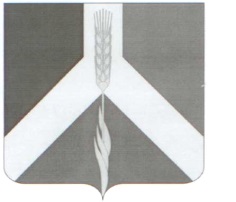 РОССИЙСКАЯ   ФЕДЕРАЦИЯСОВЕТ  ДЕПУТАТОВУсть - Багарякского сельского поселенияКунашакского муниципального района Челябинской областиРЕШЕНИЕ3 – го заседания  Совета депутатовУсть - Багарякского сельского поселенияшестого созывас. Усть - Багарякот 21.05. 2021 г.                                                           № 09   «Об исполнении бюджета Усть - Багарякского сельского поселенияза I квартал 2021 года».       Руководствуясь Бюджетным кодексом Российской Федерации, Федеральным законом от 06.10.2003 № 131-ФЗ «Об общих принципах организации местного самоуправления в Российской Федерации», Уставом Усть - Багарякского сельского поселения, Положением о бюджетном процессе в Усть - Багарякском сельском поселении, Совет депутатов Усть - Багарякского сельского поселенияРЕШАЕТ:Принять отчет об исполнении бюджета Усть - Багарякского сельского поселения за I квартал 2021 года согласно Приложению.Настоящее Решение вступает в силу со дня его подписания и подлежит    опубликованию в средствах массовой информации.Контроль исполнения данного Решения возложить на финансово–бюджетнуюкомиссию Совета депутатов Усть - Багарякского сельского поселения.Председатель Совета депутатов                        Г.Б. Азнабаев                                                        Приложениек решению Совета депутатовУсть-Багарякского сельского поселенияот 21 мая 2021 г. № 9Исполнение бюджета за I квартал 2021 года1. Утвердить отчет об исполнении бюджета Усть-Багарякского сельского поселения за I квартал 2021 года:2.1 Исполнение бюджета по доходам составило 849 690,18 руб. (приложение № 1), в т. ч. по собственным доходам составило 218 459,18 руб.2.2. Безвозмездные поступления составили 631 231,00 руб. в т. ч.:- Дотация на выравнивание уровня бюджетной обеспеченности составила              – 342 091,00 руб.- Субвенции на осуществление полномочий составила – 55 665,00 руб.- Межбюджетные трансферты на осуществление части полномочий по решению вопросов местногозначения составила – 233 475,00 руб.2.3 Исполнение бюджета поселения за I квартал 2021 год по расходам (приложение № 2) составило 797 839,71 рублей.Глава администрации Усть-Багарякского сельского поселения                                                       Мухутдинова Л.Г.                             Председатель Совета депутатов                                                                      Азнабаев Г.Б.        									Приложение № 1							к  Решению №9  от 21 мая 2021 г.				Совета депутатов Усть-Багарякского сельского поселения						"Об исполнении бюджета Усть-Багарякского сельского поселения за I квартал 2021 года»Объемы поступлений доходов в бюджет поселения за I квартал 2021 годаПриложение № 2 						 к  Решению № 9  от 21 мая 2021 г.				Совета депутатов Усть-Багарякского сельского поселения						"Об исполнении бюджета Усть-Багарякского сельского поселения за I квартал 2021года»Распределение расходов местного бюджета за I квартал 2021 год по разделам, подразделам, целевым статьям и видам расходов функциональной классификации расходов бюджетовКод бюджетной классификацииНаименование налога (сбора)Руб/182101 0200001 0000 110Налог на доходы физических лиц20 462,53182106 01030100000110Налог на имущество физических лиц10 316,55182106 06033 100000110Земельный налог с организаций, обладающих земельным участком, расположенным в границах сельских поселений127 002,74182106 06043100000110Земельный налог с физ. лиц обладающих земельным участком, расположенным в границах сельских поселений58 141,31780111 05035100000120Доходы от сдачи в аренду имущества2 536,05ИТОГО СОБСТВЕННЫХ ДОХОДОВ:                                        218 459,18ИТОГО СОБСТВЕННЫХ ДОХОДОВ:                                        218 459,18ИТОГО СОБСТВЕННЫХ ДОХОДОВ:                                        218 459,18780202 16001100000 150Дотации бюджетам поселений на выравнивание бюджетной обеспеченности342 091,00780202 35118100000 150Субвенция бюджета сельских поселений на осуществление первичного воинского учета на территориях, где отсутствуют военные комиссариаты55 665,00780202 40014100000 150Межбюджетные трансферты, передаваемые бюджетамсельский поселений из бюджетов муниципальных районов на осуществление части полномочий по решению вопросов местного значения в соответствиями заключенными соглашениями233 475,00ИТОГО ФИНАНСОВАЯ ПОМОЩЬ:ИТОГО ФИНАНСОВАЯ ПОМОЩЬ:631 231,00ВСЕГО ДОХОДОВ:ВСЕГО ДОХОДОВ:849 690,18НаименованиеРазделПодразделЦелевая статьяСуммаВысшее должностное лицо органа местного самоуправления0102042030092 706,82Функционирование представительного органа государственной власти – Совета депутатов0103042040115 429,12Руководство и управление в сфере установленных функций01040420401519 613,04Финансовое обеспечение выполнения функций государственными органами0104892040155 393,99Обеспечение деятельности финансового органа0106042040130 764,79Мобилизационная и вневойсковая подготовка0203005118055 665,00Уличное освещение0503606000128 266,95ИТОГО РАСХОДОВИТОГО РАСХОДОВИТОГО РАСХОДОВИТОГО РАСХОДОВ797 839,71